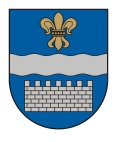 DAUGAVPILS VALSTSPILSĒTAS PAŠVALDĪBAS DOMEK. Valdemāra iela 1, Daugavpils, LV-5401, tālr. 65404344, 65404399, 65404321e-pasts: info@daugavpils.lv   www.daugavpils.lv2024.gada 20.februārī                                                                      Saistošie noteikumi Nr.3                                                                                                          (prot. Nr.4,  5.§)                                                                                    APSTIPRINĀTI                                                                                                     ar Daugavpils valstspilsētas                                                                                        pašvaldības domes                                                                                             2024.gada 20.februāra                                                                                lēmumu Nr.75Par Daugavpils valstspilsētas pašvaldības domes 2020. gada 28. aprīļa saistošo noteikumu Nr. 15 “Nekustamā īpašuma nodokļa atvieglojumu piešķiršanas kārtība, lai mazinātu Covid-19 izplatības negatīvo ietekmi uz saimniecisko darbību Daugavpilī” atzīšanu par spēku zaudējušiem”Izdoti saskaņā ar likuma “Par nekustamā īpašuma nodokli” 5. panta trešo un ceturto daļuAtzīt par spēku zaudējušiem Daugavpils valstspilsētas pašvaldības domes 2020. gada 28. aprīļa saistošos noteikumus Nr. 15 “Nekustamā īpašuma nodokļa atvieglojumu piešķiršanas kārtība, lai mazinātu Covid-19 izplatības negatīvo ietekmi uz saimniecisko darbību Daugavpilī” (Latvijas Vēstnesis, 2020., Nr. 85, Nr. 227).Daugavpils valstspilsētas pašvaldības domes priekšsēdētājs 			(personīgais paraksts)	                                 A.Elksniņš          Daugavpils valstspilsētas pašvaldības domes 2024. gada 20.februāra saistošo noteikumu Nr.3 “Par Daugavpils valstspilsētas pašvaldības domes 2020. gada 28. aprīļa saistošo noteikumu Nr. 15 “Nekustamā īpašuma nodokļa atvieglojumu piešķiršanas kārtība, lai mazinātu Covid-19 izplatības negatīvo ietekmi uz saimniecisko darbību Daugavpilī” atzīšanu par spēku zaudējušiem” paskaidrojuma rakstsDaugavpils valstspilsētas pašvaldības domes priekšsēdētājs 			(personīgais paraksts)	                                 A.Elksniņš          Paskaidrojuma raksta sadaļaNorādāmā informācija Mērķis un nepieciešamības pamatojums 2023. gada 1. janvārī stājies spēkā Pašvaldību likums. Atbilstoši Pašvaldību likuma Pārejas noteikumu 6. punktam, dome izvērtē uz likuma “Par pašvaldībām” normu pamata izdoto saistošo noteikumu atbilstību šim likumam un izdod jaunus saistošos noteikumus atbilstoši šajā likumā ietvertajam pilnvarojumam. Pašvaldības domes 2020. gada 28. aprīļa saistošie noteikumi Nr. 15 “Nekustamā īpašuma nodokļa atvieglojumu piešķiršanas kārtība, lai mazinātu Covid-19 izplatības negatīvo ietekmi uz saimniecisko darbību Daugavpilī” (turpmāk – Saistošie noteikumi Nr. 15) ir izdoti saskaņā ar likuma “Par nekustamā īpašuma nodokli” 5. panta trešo un ceturto daļu, kā arī saskaņā ar likuma “Par pašvaldībām” 14. panta pirmās daļas 3. punktu, kas zaudēja spēku.Ņemot vērā to, ka Saistošie noteikumi Nr. 15 tika izdoti konkrētam pasākumam, kas vairs nav aktuāls, Saistošie noteikumi Nr. 15  ir atzīstami par spēku zaudējušiem.Fiskālā ietekme uz pašvaldības budžetu Saistošo noteikumu projekts Daugavpils valstspilsētas pašvaldības budžetu neietekmē.Sociālā ietekme, ietekme uz vidi, iedzīvotāju veselību, uzņēmējdarbības vidi pašvaldības teritorijā, kā arī plānotā regulējuma ietekme uz konkurenci Saistošo noteikumu projektam nav sociālās ietekmes un tas neietekmēs vidi, iedzīvotāju veselību, uzņēmējdarbības vidi vai konkurenci.Ietekme uz administratīvajām procedūrām un to izmaksām Saistošo noteikumu projekts nemaina administratīvās procedūras.Ietekme uz pašvaldības funkcijām un cilvēkresursiem Saistošo noteikumu projekta īstenošanā netiks uzlikti jauni pienākumi vai uzdevumi esošajiem darbiniekiem, veidotas jaunas darba vietas u.tml.Informācija par izpildes nodrošināšanu Jautājumos par nekustamā īpašuma nodokļa administrēšanu persona var vēsties pašvaldības iestādes “Daugavpils pašvaldības centrālā pārvalde” Īpašuma pārvaldīšanas departamenta Nekustamā īpašuma nodokļa administrēšanas nodaļā (https://www.daugavpils.lv/pasvaldiba/daugavpils-pilsetas-dome/domes-struktura/ipasuma-parvaldisanas-departaments).Prasību un izmaksu samērīgums pret ieguvumiem, ko sniedz mērķa sasniegšana Saistošie noteikumi ir piemēroti iecerētā mērķa sasniegšanas nodrošināšanai un paredz tikai to, kas ir vajadzīgs minētā mērķa sasniegšanai.Izstrādes gaitā veiktās konsultācijas ar privātpersonām un institūcijām Sabiedrības viedokļa noskaidrošanai saistošo noteikumu projekts publicēts pašvaldības tīmekļvietnē www.daugavpils.lv sadaļā “Sabiedrības līdzdalība”, termiņš viedokļu iesniegšanai – no 2024. gada 25. janvāra līdz 2024. gada 8. februārim. Par saistošo noteikumu projektu viedokļi netika saņemti.